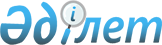 Мәдениет, мәдениет саласында білім беру, тілдерді дамыту, архив ісі және басқаруды құжаттамалық қамтамасыз ету, дене шынықтыру және спорт салаларындағы азаматтық қызметшілер лауазымдарының тізілімін бекіту туралыҚазақстан Республикасы Мәдениет және спорт министрінің м.а. 2015 жылғы 31 желтоқсандағы № 419 бұйрығы. Қазақстан Республикасының Әділет министрлігінде 2016 жылы 23 ақпанда № 13179 болып тіркелді.
      РҚАО-ның ескертпесі!
      Бұйрықтың қолданысқа енгізілу тәртібін 4-тармақтан қараңыз!
      Ескерту. Бұйрықтың тақырыбы жаңа редакцияда - ҚР Мәдениет және спорт министрінің 13.11.2020 № 313 (алғашқы ресми жарияланған күнінен кейін күнтізбелік он күн өткен соң қолданысқа енгізіледі) бұйрығымен.
      Қазақстан Республикасы Еңбек кодексінің 139-бабының 5-тармағына сәйкес БҰЙЫРАМЫН:
      Ескерту. Кіріспе жаңа редакцияда - ҚР Мәдениет және спорт министрінің 06.01.2023 № МКС/2 (алғашқы ресми жарияланған күнінен кейін күнтізбелік он күн өткен соң қолданысқа енгізіледі) бұйрығымен.


      1. Қоса беріліп отырған тізілім бекітілсін:
      1) Мәдениет, мәдениет саласында білім беру саласындағы азаматтық қызметшілер лауазымдарының тізілімі;
      2) Осы бұйрықтың 2 қосымшасына сәйкес тілдерді дамыту саласындағы азаматтық қызметшілер лауазымдарының тізілімі;
      3) Осы бұйрықтың 3-қосымшасына сәйкес архив ісі және басқаруды құжаттамалық қамтамасыз ету саласындағы азаматтық қызметшілер лауазымдарының тізілімі;
      4) Осы бұйрықтың 4 қосымшасына сәйкес дене шынықтыру және спорт саласындағы азаматтық қызметшілер лауазымдарының тізілімі;
      5) Алып тасталды – ҚР Мәдениет және спорт министрінің 27.11.2017 № 314 (алғашқы ресми жарияланған күнінен кейін күнтізбелік он күн өткен соң қолданысқа енгізіледі) бұйрығымен.

      Ескерту. 1-тармаққа өзгерістер енгізілді – ҚР Мәдениет және спорт министрінің 27.11.2017 № 314 (алғашқы ресми жарияланған күнінен кейін күнтізбелік он күн өткен соң қолданысқа енгізіледі); 13.11.2020 № 313 (алғашқы ресми жарияланған күнінен кейін күнтізбелік он күн өткен соң қолданысқа енгізіледі) бұйрықтарымен.


      2. Қазақстан Республикасы Мәдениет және спорт министрлігінің Экономика және қаржы департаменті заңнамада белгіленген тәртіппен:
      1) осы бұйрықтың Қазақстан Республикасының Әділет министрлігінде мемлекеттік тіркелуін;
      2) осы бұйрық мемлекеттік тіркелгеннен кейін күнтізбелік он күн ішінде "Әділет" ақпараттық–құқықтық жүйесінде және мерзімді баспа басылымдарында ресми жариялау үшін электрондық тасымалдағышта елтаңбалы мөрмен куәландырылған қағаз данасын қоса бере отырып, Қазақстан Республикасы нормативті құқықтың актілерінің эталонды бақылау банкіне енгізу үшін елтаңбалы мөрмен куәландырылған қағаз данасын қоса бере отырып осы бұйрыққа қол қоюға уәкілетті тұлғаның электрондық цифрлық қолтаңбасымен куәландырылған электрондық түрдегі осы бұйрықтың көшірмелерін жолдауды;
      3) осы бұйрықтың Қазақстан Республикасы Мәдениет және спорт министрлігінің интернет–ресурсында орналасуын;
      4) Қазақстан Республикасы Мәдениет және спорт министрлігінің Заң қызметі департаментіне осы тарауларда көрсетілген іс–шаралар орындалғандығы туралы, он күнтізбелік күннен кейін ақпарат жіберуді қамтамасыз етсін.
      3. Осы бұйрықтың орындалуын бақылау Қазақстан Республикасы Мәдениет және спорт министрлігінің Жауапты хатшысына жүктелсін.
      4. Осы бұйрық бірінші ресми жарияланған күнінен бастап қолданысқа енгізіледі және 2016 жылдың 1 қаңтарынан туындаған қатынастарға таралады.
      "КЕЛІСІЛДІ"   
      Қазақстан Республикасы   
      Денсаулық сақтау және   
      әлеуметтік даму министрі   
      _______________ Т. Дүйсенова   
      23 қаңтар 2016 жыл Мәдениет, мәдениет саласында білім беру салаларындағы азаматтық қызметшілер лауазымдарының тізілімі
      Ескерту. 1-қосымшағы өзгерістер енгізілді – ҚР Мәдениет және спорт министрінің 27.11.2017 № 314 (алғашқы ресми жарияланған күнінен кейін күнтізбелік он күн өткен соң қолданысқа енгізіледі); 13.11.2020 № 313 (алғашқы ресми жарияланған күнінен кейін күнтізбелік он күн өткен соң қолданысқа енгізіледі) бұйрықтарымен.
      Аббревиатуралардың толық жазылуы:
      Республикалық маңызы бар ММ – бұл Қазақстан Республикасы Мәдентиет және спорт министрлігінің қарамағындағы мәдениет, мәдениет саласында білім беру саласындағы республикалық мемлекеттік мекемелері, Қазақстан Республикасы Мәдениет және спорт министрлігінің "Күләш Байсейітова атындағы дарынды балаларға арналған республикалық мамандандырылған музыкалық орта мектеп-интернаты" республикалық мемлекеттік мекемесін, Қазақстан Республикасы Мәдениет және спорт министрлігінің "Ахмет Жұбанов атындағы Республикалық мамандандырылған дарынды балаларға арналған қазақ музыкалық мектеп-интернаты" республикалық мемлекеттік мекемесін қоспағанда;
      Облыстық маңызы бар ММ – бұл облыстық, астана, республикалық маңызы бар қалалардың жергілікті атқарушы органдар қарамағындағы мәдениет, мәдениет саласында білім беру саласындағы мемлекеттік мекемелері, соның ішінде Қазақстан Республикасы Мәдениет және спорт министрлігінің "Күләш Байсейітова атындағы дарынды балаларға арналған республикалық мамандандырылған музыкалық орта мектеп-интернаты" республикалық мемлекеттік мекемесі, Қазақстан Республикасы Мәдениет және спорт министрлігінің "Ахмет Жұбанов атындағы Республикалық мамандандырылған дарынды балаларға арналған қазақ музыкалық мектеп-интернаты" республикалық мемлекеттік мекемесі;
      Аудандық маңызы бар ММ – бұл аудандар, облыстық маңызы бар қалалардың жергілікті атқарушы органдар қарамағындағы мәдениет саласындағы мемлекеттік мекемелері;
      Ауылдық маңызы бар ММ – бұл ауылдық округтің, ауылдық округтің құрамына кірмейтін кент пен ауылдың жергілікті атқарушы органдар қарамағындағы мәдениет саласындағы мемлекеттік мекемелері;
      Республикалық маңызы бар МҚК – бұл Қазақстан Республикасы Мәдентиет және спорт министрлігінің қарамағындағы мәдениет, мәдениет  саласында білім беру саласындағы республикалық мемлекеттік қазыналық кәсіпорындары, Қазақстан Республикасы Мәдениет және спорт министрлігінің "А. Селезнев атындағы Алматы хореографиялық училищесі" республикалық мемлекеттік қазыналық кәсіпорынын, Қазақстан Республикасы Мәдениет және спорт министрлігінің "П. Чайковский атындағы Алматы музыкалық колледжі" республикалық мемлекеттік қазыналық кәсіпорынын, Қазақстан Республикасы Мәдениет және спорт министрлігінің "Ж. Елебеков атындағы Республикалық эстрада-цирк колледжі" республикалық мемлекеттік қазыналық кәсіпорынын, Қазақстан Республикасы Мәдениет және спорт министрлігінің "О. Таңсықбаев атындағы Алматы декоративтік-қолданбалы өнер колледжі" республикалық мемлекеттік қазыналық кәсіпорынын қоспағанда;
      Облыстық маңызы бар МҚК – бұл облыстық, астана, республикалық маңызы бар қалалардың жергілікті атқарушы органдар қарамағындағы мәдениет, мәдениет  саласында білім беру саласындағы мемлекеттік қазыналық кәсіпорнындары, соның ішінде Қазақстан Республикасы Мәдениет және спорт министрлігінің "А. Селезнев атындағы Алматы хореографиялық училищесі" республикалық мемлекеттік қазыналық кәсіпорыны, Қазақстан Республикасы Мәдениет және спорт министрлігінің "П. Чайковский атындағы Алматы музыкалық колледжі" республикалық мемлекеттік қазыналық кәсіпорыны, Қазақстан Республикасы Мәдениет және спорт министрлігінің "Ж. Елебеков атындағы Республикалық эстрада-цирк колледжі" республикалық мемлекеттік қазыналық кәсіпорыны, Қазақстан Республикасы Мәдениет және спорт министрлігінің "О. Таңсықбаев атындағы Алматы декоративтік-қолданбалы өнер колледжі" республикалық мемлекеттік қазыналық кәсіпорыны;
      Аудандық маңызы бар МҚК – бұл аудандар, облыстық маңызы бар қалалардың жергілікті атқарушы органдар қарамағындағы мәдениет саласындағы мемлекеттік қазыналық кәсіпорнындары;
      Ауылдық маңызы бар МҚК – бұл ауылдық округтің, ауылдық округтің құрамына кірмейтін кент пен ауылдың жергілікті атқарушы органдар қарамағындағы мәдениет саласындағы мемлекеттік қазыналық кәсіпорнындары. Тілдерді дамыту саласындағы азаматтық қызметшілер
лауазымдарының тізілімі
      Аббревиатуралардың толық жазылуы:
      Облыстық маңызы бар ММ – бұл облыстық, астана, республикалық маңызы бар қалалардың жергілікті атқарушы органдар қарамағындағы тілдерді дамыту саласындағы мемлекеттік мекемелері;
      Аудандық маңызы бар ММ – бұл аудандар, облыстық маңызы бар қалалардың жергілікті атқарушы органдар қарамағындағы тілдерді дамыту саласындағы мемлекеттік мекемелері;
      Облыстық маңызы бар КММ – бұл облыстық, астана, республикалық маңызы бар қалалардың жергілікті атқарушы органдар қарамағындағы тілдерді дамыту саласындағы коммуналдық мемлекеттік мекемелері;
      Аудандық маңызы бар КММ - бұл аудандар, облыстық маңызы бар қалалардың жергілікті атқарушы органдар қарамағындағы тілдерді дамыту саласындағы коммуналдық мемлекеттік мекемелері;
      Республикалық маңызы бар РМҚК – бұл Қазақстан Республикасы Мәдентиет және спорт министрлігінің қарамағындағы тілдерді дамыту саласындағы республикалық қазыналық кәсіпорыны;
      Облыстық маңызы бар МКҚК – бұл облыстық, астана, республикалық маңызы бар қалалардың жергілікті атқарушы органдар қарамағындағы тілдерді дамыту саласындағы мемлекеттік коммуналдық қазыналық кәсіпорындары;
      Аудандық маңызы бар МКҚК – бұл аудандар, облыстық маңызы бар қалалардың жергілікті атқарушы органдар қарамағындағы тілдерді дамыту саласындағы мемлекеттік коммуналдық қазыналық кәсіпорындары. Архив ісі және басқаруды құжаттамалық қамтамасыз ету саласындағы азаматтық қызметшілер лауазымдарының тізілімі
      Ескерту. Тақырып жаңа редакцияда - ҚР Мәдениет және спорт министрінің 13.11.2020 № 313 (алғашқы ресми жарияланған күнінен кейін күнтізбелік он күн өткен соң қолданысқа енгізіледі) бұйрығымен.
      Ескерту. Тізілімге өзгеріс енгізілді - ҚР Мәдениет және спорт министрінің 13.11.2020 № 313 (алғашқы ресми жарияланған күнінен кейін күнтізбелік он күн өткен соң қолданысқа енгізіледі) бұйрығымен.
      Аббревиатуралардың толық жазылуы:
      Республикалық маңызы бар ММ – бұл Қазақстан Республикасы Мәдентиет және спорт министрлігінің қарамағындағы архив ісі және құжаттама саласындағы республикалық мемлекеттік мекемелері; 
      Облыстық маңызы бар ММ – бұл облыстық, астана, республикалық маңызы бар қалалардың жергілікті атқарушы органдар қарамағындағы архив ісі және құжаттама саласындағы мемлекеттік мекемелері;
      Аудандық маңызы бар ММ – бұл аудандар, облыстық маңызы бар қалалардың жергілікті атқарушы органдар қарамағындағы архив ісі және құжаттама саласындағы мемлекеттік мекемелері. Дене шынықтыру және спорт саласындағы азаматтық қызметшілер лауазымдарының тізілімі
      Ескерту. 4-қосымшаға өзгеріс енгізілді - ҚР Мәдениет және спорт министрінің 06.01.2023 № МКС/2 (алғашқы ресми жарияланған күнінен кейін күнтізбелік он күн өткен соң қолданысқа енгізіледі); 12.06.2023 № 141 (алғашқы ресми жарияланған күнінен кейін күнтізбелік он күн өткен соң қолданысқа енгізіледі) бұйрықтарымен.
      Аббревиатуралардың толық жазылуы:
      Республикалық маңызы бар ММ – бұл Қазақстан Республикасы Мәдентиет және спорт министрлігінің қарамағындағы дене шынықтыру және спорт саласындағы республикалық мемлекеттік мекемелері, Қазақстан Республикасы Мәдениет және спорт министрлігі Спорт және дене шынықтыру істері комитетінің "Қажымұқан Мұңайтпасов атындағы олимпиада резервінің республикалық мамандандырылған мектеп-интернат-колледжі" республикалық мемлекеттік мекемесін, Қазақстан Республикасы Мәдениет және спорт министрлігі Спорт және дене шынықтыру істері комитетінің "Кәркен Ахметов атындағы олимпиада резервінің республикалық мамандандырылған мектеп-интернат-колледжі" республикалық мемлекеттік мекемесін, Қазақстан Республикасы Мәдениет және спорт министрлігі Спорт және дене шынықтыру істері комитетінің "Риддер қаласындағы олимпиада резервінің республикалық мамандандырылған мектеп-интернат-колледжі" республикалық мемлекеттік мекемесін, Қазақстан Республикасы Мәдениет және спорт министрлігі Спорт және дене шынықтыру істері комитетінің Алматы қаласының "Шаңырақ" шағын ауданындағы олимпиада резервінің республикалық мамандандырылған мектеп-интернат-колледжі" республикалық мемлекеттік мекемесін қоспағанда;
      Облыстық маңызы бар ММ – бұл облыстық, астана, республикалық маңызы бар қалалардың жергілікті атқарушы органдар қарамағындағы дене шынықтыру және спорт саласындағы мемлекеттік мекемелері, соның ішінде Қазақстан Республикасы Мәдениет және спорт министрлігі Спорт және дене шынықтыру істері комитетінің "Қажымұқан Мұңайтпасов атындағы олимпиада резервінің республикалық мамандандырылған мектеп-интернат-колледжі" республикалық мемлекеттік мекемесі, Қазақстан Республикасы Мәдениет және спорт министрлігі Спорт және дене шынықтыру істері комитетінің "Кәркен Ахметов атындағы олимпиада резервінің республикалық мамандандырылған мектеп-интернат-колледжі" республикалық мемлекеттік мекемесі, Қазақстан Республикасы Мәдениет және спорт министрлігі Спорт және дене шынықтыру істері комитетінің "Риддер қаласындағы олимпиада резервінің республикалық мамандандырылған мектеп-интернат-колледжі" республикалық мемлекеттік мекемесі, Қазақстан Республикасы Мәдениет және спорт министрлігі Спорт және дене шынықтыру істері комитетінің Алматы қаласының "Шаңырақ" шағын ауданындағы олимпиада резервінің республикалық мамандандырылған мектеп-интернат-колледжі" республикалық мемлекеттік мекемесі;
      Аудандық маңызы бар ММ – бұл аудандар, облыстық маңызы бар қалалардың жергілікті атқарушы органдар қарамағындағы дене шынықтыру және спорт саласындағы мемлекеттік мекемелері;
      Республикалық маңызы бар МҚК – бұл Қазақстан Республикасы Мәдениет және спорт министрлігінің қарамағындағы дене шынықтыру және спорт саласындағы республикалық мемлекеттік қазыналық кәсіпорындары, Қазақстан Республикасы Мәдениет және спорт министрлігі Спорт және дене шынықтыру істері комитетінің "Республикалық спорт колледжі" республикалық мемлекеттік қазыналық кәсіпорынын, Қазақстан Республикасы Мәдениет және спорт министрлігі Спорт және дене шынықтыру істері комитетінің "Сарыарқа" республикалық велотрегі" республикалық мемлекеттік қазыналық кәсіпорынын, Қазақстан Республикасы Мәдениет және спорт министрлігі Спорт және дене шынықтыру істері комитетінің "Ат спортынан республикалық балалар мен жасөспірімдер спорт мектебі" республикалық мемлекеттік қазыналық кәсіпорынын, Қазақстан Республикасы Мәдениет және спорт министрлігі Спорт және дене шынықтыру істері комитетінің "Қазіргі бессайыстан және су спорты түрлерінен олимпиадалық даярлау орталығы" республикалық мемлекеттік қазыналық кәсіпорынын қоспағанда;
      Облыстық маңызы бар МҚК – бұл облыстық, астана, респбликалық маңызы бар қалалардың жергілікті атқарушы органдар қарамағындағы дене шынықтыру және спорт саласындағы мемлекеттік қазыналық кәсіпорындары, соның ішінде Қазақстан Республикасы Мәдениет және спорт министрлігі Спорт және дене шынықтыру істері комитетінің "Республикалық спорт колледжі" республикалық мемлекеттік қазыналық кәсіпорыны, Қазақстан Республикасы Мәдениет және спорт министрлігі Спорт және дене шынықтыру істері комитетінің "Сарыарқа" республикалық велотрегі" республикалық мемлекеттік қазыналық кәсіпорыны, Қазақстан Республикасы Мәдениет және спорт министрлігі Спорт және дене шынықтыру істері комитетінің "Ат спортынан республикалық балалар мен жасөспірімдер спорт мектебі" республикалық мемлекеттік қазыналық кәсіпорыны, Қазақстан Республикасы Мәдениет және спорт министрлігі Спорт және дене шынықтыру істері комитетінің "Қазіргі бессайыстан және су спорты түрлерінен олимпиадалық даярлау орталығы" республикалық мемлекеттік қазыналық кәсіпорыны.
      Аудандық маңызы бар МҚК – бұл аудандар, облыстық маңызы бар қалалардың жергілікті атқарушы органдар қарамағындағы дене шынықтыру және спорт саласындағы мемлекеттік қазыналық кәсіпорнындары. Дін қызметі саласындағы азаматтық қызметшілер лауазымдарының тізілімі
      Ескерту. 5-қосымша алып тасталды – ҚР Мәдениет және спорт министрінің 27.11.2017 № 314 (алғашқы ресми жарияланған күнінен кейін күнтізбелік он күн өткен соң қолданысқа енгізіледі) бұйрығымен.
					© 2012. Қазақстан Республикасы Әділет министрлігінің «Қазақстан Республикасының Заңнама және құқықтық ақпарат институты» ШЖҚ РМК
				
Қазақстан Республикасы
Мәдениет және спорт министрінің м.а.
М. ӘзілхановҚазақстан Республикасы
Мәдениет және спорт министрінің м.а.
2015 жылғы 31 желтоқсандағы
№ 419 бұйрығына сәйкес 1 қосымша
Звено
Саты
Лауазымдар атауы
А Блогы - Басқарушы персонал
А Блогы - Басқарушы персонал
А Блогы - Басқарушы персонал
А1
1
Республикалық маңызы бар ММ және МҚК басшысы (директоры)
А1
1-1
Республикалық маңызы бар ММ және МҚК басшысының (директорының) орынбасары
А1
2
Облыстық маңызы бар ММ және МҚК (астана, республикалық маңызы бар қалалар) басшысы (директоры)
А1
2-1
Облыстық маңызы бар ММ және МҚК (астана, республикалық маңызы бар қалалар) басшысының (директорының) орынбасары
А1
3
Аудандық маңызы бар ММ және МҚК (облыстық маңызы бар қалалар) басшысы (директоры)
А1
3-1
Аудандық маңызы бар ММ және МҚК (облыстық маңызы бар қалалар) басшысының (директорының) орынбасары
А1
4
Ауылдық маңызы бар ММ және МҚК басшылары (директорлары)
А2
1
Республикалық маңызы бар ММ және МҚК басшысының (директорының) әкімшілік-шаруашылық мәселелер жөніндегі басшысының (директорының)
А2
1
Республикалық маңызы бар ММ және МҚК бас бухгалтері
А2
1
Республикалық маңызы бар жоғары оқу орнының факультеті, ғылыми-зерттеу институты басшысы
А2
1
Республикалық маңызы бар ММ және МҚК ғылыми хатшысы
А2
1
Республикалық маңызы бар ММ және МҚК көркемдік жетекшісі
А2
1-1
Республикалық маңызы бар ММ және МҚК филиалының басшысы (директоры)
А2
1-1
Республикалық маңызы бар ММ және МҚК қызметінің, кафедраның, орталығының басшысы
А2
1-1
Республикалық маңызы бар жоғары оқу орнының ғылыми-зерттеу институты, факультет басшысының орынбасары
А2
1-1
Республикалық маңызы бар ММ және МҚК бас бухгалтерінің орынбасары
А2
1-1
Республикалық маңызы бар бас: қор сақтаушы, редактор, режиссер, балетмейстер, дирижер, хормейстер, суретші
А2
2
Республикалық маңызы бар ММ және МҚК филиалының басшысының (директорының) орынбасары
А2
2
Облыстық маңызы бар ММ және МҚК (астана, республикалық маңызы бар қалалар) басшысының (директорының) әкімшілік-шаруашылық мәселелер жөніндегі орынбасары
А2
2
Облыстық маңызы бар ММ және МҚК (астана, республикалық маңызы бар қалалар) көркемдік жетекшісі
А2
2
Облыстық маңызы бар ММ және МҚК (астана, республикалық маңызы бар қалалар) бас бухгалтері
А2
2
Облыстық маңызы бар ММ және МҚК (астана, республикалық маңызы бар қалалар) ғылыми хатшысы
А2
2-1
Облыстық маңызы бар ММ және МҚК (астана, республикалық маңызы бар қалалар) бас бухгалтерінің орынбасары
А2
2-1
Облыстық маңызы бар ММ және МҚК (астана, республикалық маңызы бар қалалар) бас: қор сақтаушы, редактор, режиссер, балетмейстер, дирижер, хормейстер, суретші
А2
2-1
Облыстық маңызы бар ММ және МҚК (астана, республикалық маңызы бар қалалар) қызметінің, орталығының, басқармасының басшысы
А2
2-1
Облыстық маңызы бар ММ және МҚК (астана, республикалық маңызы бар қалалар) филиалының басшысы (директоры)
А2
3
Облыстық маңызы бар ММ және МҚК (астана, республикалық маңызы бар қалалар) филиал басшысының (директорының) орынбасары
А2
3
Аудандық маңызы бар ММ және МҚК (облыстық маңызы бар қалалар) басшысының (директорының) әкімшілік-шаруашылық мәселелер жөніндегі орынбасары
А2
3
Аудандық маңызы бар ММ және МҚК (облыстық маңызы бар қалалар) көркемдік жетекшісі
А2
3
Аудандық маңызы бар ММ және МҚК (облыстық маңызы бар қалалар) бас бухгалтері
А2
3
Аудандық маңызы бар ММ және МҚК (облыстық маңызы бар қалалар) ғылыми хатшысы
А2
3-1
Аудандық маңызы бар ММ және МҚК (облыстық маңызы бар қалалар) бас бухгалтерінің орынбасары
А2
3-1
Аудандық маңызы бар ММ және МҚК (облыстық маңызы бар қалалар) бас: қор сақтаушы, редактор, режиссер, балетмейстер, дирижер, хормейстер, суретші
А3
1
Республикалық маңызы бар ММ және МҚК қызметі, орталығы басшысының орынбасары
А3
1
Республикалық маңызы бар ММ және МҚК бас редакторының орынбасары
А3
1
Республикалық маңызы бар жоғары оқу орнының кітапханасы, ғылыми-зерттеу зертханасының басшысы (меңгерушісі)
А3
1
Республикалық маңызы бар ММ және МҚК тобының, бөлімінің, зертханасының басшысы
А3
1
Республикалық маңызы бар ММ және МҚК бас: әкімші, инженер, тарихи-мәдени мұралар объектілерін қорғау және есепке алу жөніндегі инспектор, энергетик, экономист
А3
1-1
Республикалық маңызы бар ММ және МҚК труппа, әдеби-драмалық бөлім, режиссерлық, музыкалық бөлім, көркемдік қойылым бөлімі, педагогикалық бөлім, өндірістік шеберхана, концерттік зал, әдістемелік кабинет, қалпына келтіру шеберханасы, кітапхана, зертхана меңгерушісі (басшысы)
А3
1-1
Республикалық маңызы бар жоғары оқу орнының кітапханасы, ғылыми-зерттеу зертханасы басшысының (меңгерушісінің) орынбасары
А3
1-1
Республикалық маңызы бар ММ және МҚК тобы, бөлімі, зертханасы басшысының орынбасары
А3
2
Республикалық маңызы бар ММ және МҚК секторының басшысы
А3
2
Республикалық маңызы бар ММ және МҚК труппа, әдеби-драмалық бөлім, режиссерлық, музыкалық бөлім, көркемдік қойылым бөлімі, педагогикалық бөлім, өндірістік шеберхана, концерттік зал, әдістемелік кабинет, қалпына келтіру шеберханасы, кітапхана, зертхана меңгерушісінің (басшысының) орынбасары
А3
2
Облыстық маңызы бар ММ және МҚК (астана, республикалық маңызы бар қалалар) қызметі, орталығы басшысының орынбасары
А3
2
Облыстық маңызы бар ММ және МҚК (астана, республикалық маңызы бар қалалар) бас редакторының орынбасары
А3
2
Облыстық маңызы бар ММ және МҚК оқу орнының кітапхана, оқу бөлімі басшысы (меңгерушісі)
А3
2
Облыстық маңызы бар ММ және МҚК (астана, республикалық маңызы бар қалалар) тобының, бөлімінің, зертхана басшысы
А3
2
Облыстық маңызы бар ММ және МҚК (астана, республикалық маңызы бар қалалар) бас: әкімші, инженер, тарихи-мәдени мұралар объектілерін қорғау және есепке алу жөніндегі инспектор, энергетик, экономист
А3
2-1
Облыстық маңызы бар ММ және МҚК (астана, республикалық маңызы бар қалалар) труппа, әдеби-драмалық бөлім, режиссерлық, музыкалық бөлім, көркемдік қойылым бөлімі, педагогикалық бөлім, өндірістік шеберхана, концерттік зал, әдістемелік кабинет, қалпына келтіру шеберханасы, кітапхана, зертхана меңгерушісі (басшысы)
А3
2-1
Облыстық маңызы бар ММ және МҚК оқу орнының кітапхана, оқу бөлімі басшысының (меңгерушісінің) орынбасары
А3
2-1
Облыстық маңызы бар ММ және МҚК (астана,республикалық маңызы бар қалалар) тобы, бөлімінің, зертханасы басшысының орынбасары
А3
2-1
Облыстық маңызы бар ММ және МҚК (астана, республикалық маңызы бар қалалар) филиал бөлімінің басшысы
А3
3
Облыстық маңызы бар ММ және МҚК (астана, республикалық маңызы бар қалалар) сектор басшысы
А3
3
Аудандық маңызы бар ММ және МҚК қызметі, орталығы, басқармасы басшысының орынбасары (облыстық маңызы бар қалалар)
А3
3
Аудандық маңызы бар ММ және МҚК (облыстық маңызы бар қалалар) бас редакторының орынбасары
А3
3
Аудандық маңызы бар ММ және МҚК (облыстық маңызы бар қалалар) тобының, бөлімінің, зертханасының басшысы
А3
3
Аудандық маңызы бар ММ және МҚК (облыстық маңызы бар қалалар) бас: әкімші, инженер, экономист
А3
3-1
Аудандық маңызы бар ММ және МҚК (облыстық маңызы бар қалалар) труппа, әдеби-драмалық бөлім, режиссерлық, музыкалық бөлім, көркемдік қойылым бөлімі, педагогикалық бөлім, өндірістік шеберхана, концерттік зал, әдістемелік кабинет, қалпына келтіру шеберханасы, кітапхана, зертхана меңгерушісі (басшысы)
А3
3-1
Аудандық маңызы бар ММ және МҚК (облыстық маңызы бар қалалар) тобы, зертханасы басшысының орынбасары
А3
4
Аудандық маңызы бар ММ және МҚК (облыстық маңызы бар қалалар) сектор басшысы
А3
4
Ауылдық маңызы бар ММ және МҚК бөлім басшысы
В Блогы - Негізгі персонал
В Блогы - Негізгі персонал
В Блогы - Негізгі персонал
В1
1
Бас ғылыми қызметкер
Профессор
В1
2
Жетекші ғылыми қызметкер, доцент
В1
2
Бас сарапшы
В1
3
Аға ғылыми қызметкер
Ғылыми-практикалық орталықтың аға әдіскері
В1
3
Жетекші сарапшы
В1
3
Аға оқытушы
В1
4
Ғылыми қызметкер
Ғылыми-практикалық орталықтың әдіскері
Жоғары оқу орны оқытушысы, техникалық және кәсіптік білім беру ұйымының оқытушысы
В1
4
Сарапшы
В1
4
Кеңесші
В1
5
Кіші ғылыми қызметкер
В1
5
Жоғары оқу орны әдіскері, техникалық және кәсіптік білім беру ұйымының әдіскері
В1
5
Техникалық және кәсіптік білім беру ұйымының шебері
В1
5
Ассистент (ғылым)
В1
5
Сарапшы
Мәдениет
Мәдениет
Мәдениет
В2
1
ММ және МҚК біліктілігі жоғары деңгейдегі жоғары санаттағы мамандар: аккомпаниатор, концертмейстр, аккомпаниатор – концертмейстр, барлық атаудағы әртістері, музейлер қорын есепке алу архивисті, археограф (негізгі қызметтер), балетмейстер, библиограф, кітапханашы, цирктің (хайуанаттар паркінің) мал дәрігері, дирижер, дыбыс режиссері, цирк (хайуанаттар паркінің) зоотехнигі, барлық атаудағы инженер (негізгі қызметтер), кинорежиссер, кинооператор, мәдени ұйымдастырушы (негізгі қызметтер), лектор – музыкатанушы, мастер (негізгі қызметтер), барлық атаудағы әдістемеші (негізгі қызметтер), ұжым (үйірме) басшысы, музыкалық жетекші, палеограф, режиссер, қоюшы-режиссер, вокал, балет бойынша, сахналық қимылды, цирк нөмірлерін үйретуші, хормейстер, қор сақтаушы, барлық атаудағы суретшілер (негізгі қызметтер), экскурсовод
В2
2
ММ және МҚК біліктілігі жоғары деңгейдегі бірінші санаттағы мамандар: аккомпаниатор, концертмейстр, аккомпаниатор – концертмейстр, барлық атаудағы әртістері, музейлер қорын есепке алу архивисті, археограф (негізгі қызметтер), балетмейстер, библиограф, кітапханашы, цирктің (хайуанаттар паркінің) мал дәрігері, дирижер, дыбыс режиссері, цирк (хайуанаттар паркінің) зоотехнигі, барлық атаудағы инженер (негізгі қызметтер), кинорежиссер, кинооператор, мәдени ұйымдастырушы (негізгі қызметтер), лектор – музыкатанушы, мастер (негізгі қызметтер), барлық атаудағы әдістемеші (негізгі қызметтер), ұжым (үйірме) басшысы, музыкалық жетекші, палеограф, режиссер, қоюшы-режиссер, вокал, балет бойынша, сахналық қимылды, цирк нөмірлерін үйретуші, хормейстер, қор сақтаушы, барлық атаудағы суретшілер (негізгі қызметтер), экскурсовод
В2
3
ММ және МҚК біліктілігі жоғары деңгейдегі екінші санаттағы мамандар: аккомпаниатор, концертмейстр, аккомпаниатор – концертмейстр, барлық атаудағы әртістері, музейлер қорын есепке алу архивисті, археограф (негізгі қызметтер), балетмейстер, библиограф, кітапханашы, цирктің (хайуанаттар паркінің) мал дәрігері, дирижер, дыбыс режиссері, цирк (хайуанаттар паркінің) зоотехнигі, барлық атаудағы инженер (негізгі қызметтер), кинорежиссер, кинооператор, мәдени ұйымдастырушы (негізгі қызметтер), лектор – музыкатанушы, мастер (негізгі қызметтер), барлық атаудағы әдістемеші (негізгі қызметтер), ұжым (үйірме) басшысы, музыкалық жетекші, палеограф, режиссер, қоюшы-режиссер, вокал, балет бойынша, сахналық қимылды, цирк нөмірлерін үйретуші, хормейстер, қор сақтаушы, барлық атаудағы суретшілер (негізгі қызметтер), экскурсовод
В2
4
ММ және МҚК біліктілігі жоғары деңгейдегі санаты жоқ мамандар: әкімші (негізгі қызметтер), аккомпаниатор, концертмейстр, аккомпаниатор – концертмейстр, барлық атаудағы әртістері, музейлер қорын есепке алу архивисті, археограф (негізгі қызметтер), археолог, сәулетші (негізгі қызметтер), режиссер ассистенті, арт-менеджер, балетмейстер, библиограф, кітапханашы, цирктің (хайуанаттар паркінің) мал дәрігері, дирижер, дыбыс режиссері, цирк (хайуанаттар паркінің) зоотехнигі, барлық атаудағы инженер (негізгі қызметтер), тарихшы (негізгі қызметтер), өнертанушы, кинорежиссер, кинооператор, мәдени ұйымдастырушы (негізгі қызметтер), зертханашы (негізгі қызметтер), лектор – музыкатанушы, мастер (негізгі қызметтер), барлық атаудағы әдістемеші (негізгі қызметтер), ұжым (үйірме) басшысы, музыкалық жетекші, музыкалық әрлеуші, палеограф, продюсер, редактор (негізгі қызметтер), режиссер, қоюшы режиссер, вокал, балет бойынша, сахналық қимылды, цирк нөмірлерін үйретуші, таксидермист, хореограф, хормейстер, қор сақтаушы, барлық атаудағы суретшілер (негізгі қызметтер), экскурсовод
В3
1
ММ және МҚК біліктілігі орташа деңгейдегі жоғары санаттағы мамандар: аккомпаниатор, концертмейстр, аккомпаниатор – концертмейстр, барлық атаудағы әртістері, музейлер қорын есепке алу архивисті, балетмейстер, библиограф, кітапханашы, цирктің (хайуанаттар паркінің) мал дәрігері, дирижер, дыбыс режиссері, кинооператор, цирк (хайуанаттар паркінің) зоотехнигі, барлық атаудағы инженер (негізгі қызметтер), мәдени ұйымдастырушы (негізгі қызметтер), лектор – музыкатанушы, мастер (негізгі қызметтер), барлық атаудағы әдістемеші (негізгі қызметтер), ұжым (үйірме) басшысы, музыкалық жетекші, режиссер, қоюшы-режиссер, вокал, балет бойынша, сахналық қимылды, цирк нөмірлерін үйретуші, хормейстер, қор сақтаушы, барлық атаудағы суретшілер (негізгі қызметтер), экскурсовод
В3
2
ММ және МҚК біліктілігі орташа деңгейдегі бірінші санаттағы мамандар: аккомпаниатор, концертмейстр, аккомпаниатор – концертмейстр, барлық атаудағы әртістері, музейлер қорын есепке алу архивисті, балетмейстер, библиограф, кітапханашы, цирктің (хайуанаттар паркінің) мал дәрігері, дирижер, дыбыс режиссері, кинооператор, цирк (хайуанаттар паркінің) зоотехнигі, барлық атаудағы инженер (негізгі қызметтер), мәдени ұйымдастырушы (негізгі қызметтер), лектор – музыкатанушы, мастер (негізгі қызметтер), барлық атаудағы әдістемеші (негізгі қызметтер), ұжым (үйірме) басшысы, музыкалық жетекші, режиссер, қоюшы-режиссер, вокал, балет бойынша, сахналық қимылды, цирк нөмірлерін үйретуші, хормейстер, қор сақтаушы, барлық атаудағы суретшілер (негізгі қызметтер), экскурсовод
В3
3
ММ және МҚК біліктілігі орташа деңгейдегі екінші санаттағы мамандар: аккомпаниатор, концертмейстр, аккомпаниатор – концертмейстр, барлық атаудағы әртістері, музейлер қорын есепке алу архивисті, балетмейстер, библиограф, кітапханашы, цирктің (хайуанаттар паркінің) мал дәрігері, дирижер, дыбыс режиссері, кинооператор, цирк (хайуанаттар паркінің) зоотехнигі, барлық атаудағы инженер (негізгі қызметтер), мәдени ұйымдастырушы (негізгі қызметтер), лектор – музыкатанушы, мастер (негізгі қызметтер), барлық атаудағы әдістемеші (негізгі қызметтер), ұжым (үйірме) басшысы, музыкалық жетекші, режиссер, қоюшы-режиссер, вокал, балет бойынша, сахналық қимылды, цирк нөмірлерін үйретуші, хормейстер, қор сақтаушы, барлық атаудағы суретшілер (негізгі қызметтер), экскурсовод
В3
4
ММ және МҚК біліктілігі орташа деңгейдегі санаты жоқ мамандар: әкімші (негізгі қызметтер), аккомпаниатор, концертмейстр, аккомпаниатор – концертмейстр, барлық атаудағы әртістері, музейлер қорын есепке алу архивисті, археолог, сәулетші (негізгі қызметтер), режиссер ассистенті, балетмейстер, библиограф, кітапханашы, цирктің (хайуанаттар паркінің) мал дәрігері, дирижер, дыбыс режиссері, кинооператор, цирк (хайуанаттар паркінің) зоотехнигі, барлық атаудағы инженер (негізгі қызметтер), тарихшы (негізгі қызметтер), өнертанушы, мәдени ұйымдастырушы (негізгі қызметтер), лектор – музыкатанушы, мастер (негізгі қызметтер), барлық атаудағы әдістемеші (негізгі қызметтер), ұжым (үйірме) басшысы, музыкалық жетекші, музыкалық әрлеуші, продюсер, редактор (негізгі қызметтер), режиссер, қоюшы режиссер, вокал, балет бойынша, сахналық қимылды, цирк нөмірлерін үйретуші, таксидермист, хореограф, хормейстер, қор сақтаушы, барлық атаудағы суретшілер (негізгі қызметтер), экскурсовод
Білім беру
Білім беру
Білім беру
В2
1
Біліктілігі жоғары деңгейдегі жоғары санатты мамандар:
барлық мамандық мұғалімдері
В2
2
Біліктілігі жоғары деңгейдегі бірінші санатты мамандар:
барлы мамандық мұғалімдері
В2
3
Біліктілігі жоғары деңгейдегі екінші санатты мамандар:
барлық мамандық мұғалімдері
В2
4
Біліктілігі жоғары деңгейдегі санаты жоқ мамандар:
барлық мамандық мұғалімдері
В3
1
Біліктілігі жоғары деңгейдегі жоғары санатты мамандар:
әлеуметтік педагог, педагог-психолог, ұйымдастырушы - педагог, қосымша білім беру педагогі, музыкалық жетекші (негізгі қызметтер), аккомпаниатор (негізгі қызметтер), аккомпаниатор - концертмейстер (негізгі қызметтер), тәрбиеші (интернат)
В3
2
Біліктілігі жоғары деңгейдегі бірінші санатты маман: әлеуметтік педагог, педагог-психолог, ұйымдастырушы - педагог, қосымша білім беру педагогі, музыкалық жетекші (негізгі қызметтер), аккомпаниатор (негізгі қызметтер), аккомпаниатор - концертмейстер (негізгі қызметтер), тәрбиеші (интернат)
В3
3
Біліктілігі жоғары деңгейдегі екінші санатты мамандар: әлеуметтік педагог, педагог-психолог, ұйымдастырушы - педагог, қосымша білім беру педагогі, музыкалық жетекші (негізгі қызметтер), аккомпаниатор (негізгі қызметтер), аккомпаниатор - концертмейстер (негізгі қызметтер), тәрбиеші (интернат)
В3
4
Біліктілігі жоғары деңгейдегі санаты жоқ мамандар:
педагог-психолог, әлеуметтік пегагог, ұйымдастырушы - педагог, қосымша білім беру педагогі, музыкалық жетекші (негізгі қызметтер), аккомпаниатор (негізгі қызметтер), аккомпаниатор - концертмейстер (негізгі қызметтер), (жатақхана және интернат) тәрбиешісі, хореограф, балетмейстер, дирижер
В4
1
Біліктілігі орта деңгейдегі жоғары санатты мамандар:
барлық мамандық мұғалімдері, қосымша білім беру педагогі, ұйымдастырушы - педагог, музыкалық жетекші, аккомпаниатор (негізгі қызметтер), аккомпаниатор - концертмейстер (негізгі қызметтер), тәрбиеші (интернат)
В4
2
Біліктілігі орта деңгейдегі бірінші санатты мамандар: барлық мамандық мұғалімдері, қосымша білім беру педагогі, ұйымдастырушы - педагог, музыкалық жетекші, аккомпаниатор (негізгі қызметтер), аккомпаниатор - концертмейстер (негізгі қызметтер), тәрбиеші (интернат)
В4
3
Біліктілігі орта деңгейдегі екінші санатты мамандар:
барлық мамандық мұғалімдері, қосымша білім беру педагогі, ұйымдастырушы - педагог, музыкалық жетекші, аккомпаниатор (негізгі қызметтер), аккомпаниатор - концертмейстер (негізгі қызметтер), тәрбиеші (интернат)
В4
4
Біліктілігі орта деңгейдегі санатты жоқ мамандар:
барлық мамандық мұғалімдері, тәрбиеші, қосымша білім беру педагогі, ұйымдастырушы - педагог, музыкалық жетекші, аккомпаниатор (негізгі қызметтер), аккомпаниатор - концертмейстер (негізгі қызметтер), тәрбиеші (интернат, жатахана), хореограф, балетмейстер
С Блогы - Әкімшілік персонал
С Блогы - Әкімшілік персонал
С Блогы - Әкімшілік персонал
С1
Цех, музей, кітпахана, тәрбиеші жұмысы бойынша, асхана, пайдалану-техникалық қамтамасыз ету қоймасы, жылу қазандығы басшысы (меңгерушісі)
С1
Архив, интернат, оқу шеберханасы, қашықтықтан оқыту бөлімі, кафедра жанындағы зертхана, музыкалық зал, студия, павильон, оқу театры, жатахана басшысы Басшының көмекшісі.Баспасөз - хатшысы
С2
ММ және МҚК біліктілігі жоғары деңгейдегі мамандар: аранжировщик, архивист, кітапханашы, бухгалтер, визажист, гример-пастижер, барлық мамандықтағы инженер, дизайнер, инспектор, инструктор, зертханашы, киномеханик, кинофильмді жалға алу тексерушісі, конферансье, консультант, мәдени ұйымдастырушы, аспаптарды реттеуші-күйіне келтіруші, барлық атаудағы мастер, маркетолог, әдістемеші, механик, барлық атаудағы менеджер, ТЖ бойынша маман, кеңсе-менеджері, аудармашы, психолог, бағдарламашы, фильм материалдарын қалпына келтіруші (фильм көшірмелерін қалпына келтіруші), референт, статистик, барлық атаудағы техниктер, технолог, фотограф, энергетик, экономист, заңгер, қор сақтаушы, корректор, редактор, репетитор, суретшілердің барлық атауы, дыбыс операторы, дыбыс режиссері, иллюстрациялаушы. Режисердің көмекшісі
С3
ММ және МҚК біліктілігі орташа деңгейдегі мамандар: аранжировщик, архивист, кітапханашы, бухгалтер, визажист, гример-пастижер, барлық мамандықтағы инженер, дизайнер, инспектор, инструктор, зертханашы, киномеханик, кинофильмді жалға алу тексерушісі, конферансье, мәдени ұйымдастырушы, аспаптарды реттеуші-күйіне келтіруші, барлық атаудағы мастер, маркетолог, әдістемеші, механик, барлық атаудағы менеджер, ТЖ бойынша маман, кеңсе-менеджері, аудармашы, психолог, бағдарламашы, фильм материалдарын қалпына келтіруші (фильм көшірмелерін қалпына келтіруші), референт, социолог, статистик, барлық атаудағы техниктер, технолог, фотограф, энергетик, экономист, заң кеңесшісі, қор сақтаушы, корректор, редактор, репетитор, технолог, суретшілердің барлық атауы, дыбыс операторы, дыбыс режиссері, иллюстрациялаушы. Режисердің көмекшісі
С3
ММ және МҚК шаруашылық қызмет көрсетумен айналысатын құрылымдық бөлімшенің жетекшісі: билет кассалары, бюро (анықтама, машиналық жазба, ақпараттық, көшіру-көбейту) видеотека, гараж, іс-жүргізу, сақтау камерасы, кеңсе, киім бөлмесі, жатақхана, кір жуатын орын, жалға беру пункті, қойма, ауысым, учаске, шаруашылық, фильмотека, фонотека, фотозертхана, бөлім, экспедиция
D Блогы - Қосалқы персонал
D Блогы - Қосалқы персонал
D Блогы - Қосалқы персонал
D
Техникалық орындаушылар: ассистент, қамтамасыз ету агенті, архивариус, диктор, диспетчер, кезекші әкімші, рұқсаттама бюросының кезекшісі, ойын автоматтар залының кезекшісі, іс жүргізуші, кассир, кастелянша, комендант, бақылаушы, билет тексеруші, суфлер, костюмер, мұражай қараушысы, күзетші, жарық беруші, көшіру көбейту машиналарының, жарық аппаратурасы, байланыс жүйелері, қауіпсіздік қызметі, бейне жазба, дыбыс жазба, фотовидео аппаратуралары, компьютерлік техника (бағдарламалар), электрондық есептеу машиналарының, компьютерлік құрылғыларға қызмет көрсету жөніндегі диспетчерлік қызмет операторы, реквизитор, хатшы, хатшы-стенографист, стенографист, тәрбиешінің көмекшісі, паспортистҚазақстан Республикасы
Мәдениет және спорт министрінің м.а.
2015 жылғы 31 желтоқсандағы
№ 419 бұйрығына сәйкес 2 қосымша
Звено
Саты
Лауазымдар атауы
А Блогы - Басқарушы персонал
А Блогы - Басқарушы персонал
А Блогы - Басқарушы персонал
А1
1
Республикалық маңызы бар РМҚК басшысы
А1
1-1
Республикалық маңызы бар РМҚК басшысының орынбасары
А1
2
Облыстық маңызы бар ММ, КММ, МКҚК басшысы
А1
2-1
Облыстық маңызы бар ММ, КММ, МКҚК басшысының орынбасары
А1
3
Аудандық маңызы бар ММ, КММ, МКҚК басшысы
А1
3-1
Аудандық маңызы бар ММ, КММ, МКҚК басшысының орынбасары
А2
1
Республикалық маңызы бар РМҚК бас бухгалтері
А2
1-1
Республикалық маңызы бар РМҚК бас бухгалтерінің орынбасары
А2
2
Облыстық маңызы бар ММ, КММ, МКҚК бас бухгалтері
А2
2-1
Облыстық маңызы бар ММ, КММ, МКҚК бас бухгалтерінің орынбасары
А2
3
Аудандық маңызы бар ММ, КММ, МКҚК бас бухгалтері
А2
3-1
Аудандық маңызы бар ММ, КММ, МКҚК бас бухгалтерінің орынбасары
А3
1
Республикалық маңызы бар РМҚК бөлім басшысы
А3
1-1
Республикалық маңызы бар РМҚК бөлім басшысының орынбасары
А3
1-1
Республикалық маңызы бар РМҚК бас редакторы
А3
2
Облыстық маңызы бар ММ, КММ, МКҚК бөлім басшысы
А3
2-1
Облыстық маңызы бар ММ, КММ, МКҚК бөлім басшысының орынбасары
А3
3
Аудандық маңызы бар ММ, КММ, МКҚК бөлім басшысы
B Блогы - Негізгі персонал
B Блогы - Негізгі персонал
B Блогы - Негізгі персонал
В1
1
Бас ғылыми қызметкер, профессор
В1
2
Жетекші ғылыми қызметкер, доцент
В1
3
Аға ғылыми қызметкер, аға ғылыми-практикалық орталықтың әдіскері
В1
4
Ғылыми қызметкер, ғылыми-практикалық орталықтың әдіскері
В1
5
Кіші ғылыми қызметкер
Білім беру
Білім беру
Білім беру
В2
1
Негізгі қызметкерлердің жоғарғы деңгейдегі жоғарғы санат маманы: қазақ, орыс, ағылшын тілдер мұғалімі
В2
2
Негізгі қызметкерлердің жоғарғы деңгейдегі бірінші санат маманы: қазақ, орыс, ағылшын тілдер мұғалімі
В2
3
Негізгі қызметкерлердің жоғарғы деңгейдегі екінші санат маманы: қазақ, орыс, ағылшын тілдер мұғалімі
В2
4
Негізгі қызметкерлердің жоғарғы деңгейдегі санаты жоқ маманы: қазақ, орыс, ағылшын тілдер мұғалімі, әдіскер
С Блогы - Әкімшілік персонал
С Блогы - Әкімшілік персонал
С Блогы - Әкімшілік персонал
С2
Біліктілігі жоғары деңгейдегі мамандар: бухгалтер, статистик, кадрлар жөніндегі инспектор, мемлекеттік сатып алу жөніндегі инспектор, аудармашы, экономист, заңгер, инженер–бағдарламашы (бағдарламашы), көркемдеуші редактор (дизайнер), редактор, зертханашы, әдіскер, кітапханашы, барлық мамандық бойынша инженер
С3
Біліктілігі орта деңгейдегі мамандар: кітапханашы, бухгалтер, статистик, кадрлар жөніндегі инспектор, мемлекеттік сатып алу жөніндегі инспектор, іс жүргізу инспекторы, менеджер, аудармашы, референт, экономист, заңгер, барлық атау технигі, бағдарламашы, барлық мамандық бойынша инженер
С3
Әкімшілік – шаруашылығымен шұғылданатын құрылымдық бөлімінің басшысы: қойма, шаруашылық
D Блогы - Қосалқы персонал
D Блогы - Қосалқы персонал
D Блогы - Қосалқы персонал
D
Техникалық орындаушылар: архивариус, іс жүргізуші, байланыс жүйелері, қауіпсіздік қызметі, компьютерлік техника (бағдарламалар), компьютерлік құрылғыларға қызмет көрсету жөніндегі операторларҚазақстан Республикасы
Мәдениет және спорт министрінің м.а.
2015 жылғы 31 желтоқсандағы
№ 419 бұйрығына сәйкес 3 қосымша
Звено
Саты
Лауазымдар атауы
А Блогы - Басқарушы персонал
А Блогы - Басқарушы персонал
А Блогы - Басқарушы персонал
А1
1
Республикалық маңызы бар ММ басшысы (директоры)
А1
1-1
Республикалық маңызы бар ММ басшысының (директорының) орынбасары
А1
2
Облыстық маңызы бар ММ басшысы (директоры)
А1
2-1
Облыстық маңызы бар ММ басшысының (директорының) орынбасары
А1
3
Аудандық маңызы бар ММ басшысы (директоры)
А1
3-1
Аудандық маңызы бар ММ д басшысының (директорының) орынбасары
А2
1
Республикалық маңызы бар ММ бас бухгалтері
А2
1
Республикалық маңызы бар ММ басшысының (директорының) әкімшілік-шаруашылық мәселелер жөніндегі орынбасары
А2
1-1
Республикалық маңызы бар ММ бас бухгалтерінің орынбасары
А2
1-1
Республикалық маңызы бар ММ бас қор сақтаушысы
А2
1-1
Республикалық маңызы бар ММ қызметінің басшысы
А2
2
Облыстық маңызы бар ММ бас бухгалтері
А2
2
Облыстық маңызы бар ММ басшысының (директорының) әкімшілік-шаруашылық мәселелер жөніндегі орынбасары
А2
2-1
Облыстық маңызы бар ММ бас бухгалтерінің орынбасары
А2
2-1
Облыстық маңызы бар ММ бас қор сақтаушысы
А2
2-1
Облыстық маңызы бар ММ қызметінің басшысы
А2
2-1
Облыстық маңызы бар ММ филиалының басшысы (директоры)
А2
3
Аудандық маңызы бар ММ бас бухгалтері
А2
3-1
Аудандық маңызы бар ММ бас қор сақтаушысы
А3
1
Республикалық маңызы бар ММ қызметі басшысының орынбасары
А3
1
Республикалық маңызы бар ММ бөлім басшысы
А3
1-1
Республикалық маңызы бар ММ бас инженері
А3
1-1
Республикалық маңызы бар ММ архив қоймасының меңгерушісі
А3
1-1
Республикалық маңызы бар ММ бөлім басшысының орынбасары
А3
2
Облыстық маңызы бар ММ қызмет басшысының орынбасары
А3
2
Облыстық маңызы бар ММ бөлім басшысы
А3
2-1
Облыстық маңызы бар ММ бас инженері
А3
2-1
Облыстық маңызы бар ММ архив қоймасының меңгерушісі
А3
3
Аудандық маңызы бар ММ бөлім басшысы
А3
3-1
Аудандық маңызы бар ММ архив қоймасының меңгерушісі
B Блогы - Негізгі персонал
B Блогы - Негізгі персонал
B Блогы - Негізгі персонал
В1
1
Бас ғылыми қызметкер
В1
2
Жетекші ғылыми қызметкер
Бас сарапшы
В1
3
Аға ғылыми қызметкер, жетекші сарапшы
В1
4
Ғылыми қызметкер, аға сарапшы, кеңесші
В1
5
Кіші ғылыми қызметкер, сарапшы
В2
1
Біліктілігі жоғары деңгейдегі жоғары санатты мамандары: архивист, археограф, палеограф
В2
2
Біліктілігі жоғары деңгейдегі бірінші санатты мамандар: архивист, инженер – бағдарламашы (негізгі қызметтердің), археограф, палеограф
В2
3
Біліктілігі жоғары деңгейдегі екінші санатты мамандары: архивист, инженер – бағдарламашы (негізгі қызметтердің), археограф, палеограф
В2
4
Біліктілігі жоғары деңгейдегі санаты жоқ мамандары: архивист, инженер – бағдарламашы (негізгі қызметтердің), суретші – реставратор, археограф, палеограф
В3
1
Біліктілігі орта деңгейдегі жоғары санатты маман - архивист
В3
2
Біліктілігі орта деңгейдегі бірінші санатты маман - архивист
В3
3
Біліктілігі орта деңгейдегі екінші санатты маман – архивист
В3
4
Біліктілігі орта деңгейдегі санаты жоқ маман – архивист
С Блогы - Әкімшілік персонал
С Блогы - Әкімшілік персонал
С Блогы - Әкімшілік персонал
С2
Біліктілігі жоғары деңгейдегі мамандар: бухгалтер, барлық мамандықтағы инженерлер, зертханашы, экономист, заңгер, инспектор, кітапханашы, әдіскер, аудармашы
С3
Біліктілігі орта деңгейдегі мамандар: бухгалтер, барлық мамандықтағы инженерлер, зертханашы, экономист, заңгер-кеңесші, инспектор, кітапханашы, аудармашы
С3
Шаруашылық меңгерушісі
D Блогы - Қосалқы персонал
D Блогы - Қосалқы персонал
D Блогы - Қосалқы персонал
D
Техникалық орындаушылар: рұқсатнама бюросының кезекшісі, комендант, дыбыс жабдықтарына, трансляция жүргізу техникасына, теледидар жабдықтарына қызмет көрсету жөніндегі механик, оператор: компьютерлік және ұйымдастыру техникасының, компьютерлік құрылғыларға қызмет көрсету жөніндегі, күзетші, хатшы, диспетчерҚазақстан Республикасы
Мәдениет және спорт министрінің м.а.
2015 жылғы 31 желтоқсандағы
№ 419 бұйрығына сәйкес 4 қосымша
Звено
Саты
Лауазымдар атауы
А Блогы - Басқарушы персоналы
А Блогы - Басқарушы персоналы
А Блогы - Басқарушы персоналы
А1
1
Республикалық маңызы бар ММ және МҚК басшысы
А1
1-1
Республикалық маңызы бар ММ және МҚК басшысының орынбасары
А1
2
Облыстық маңызы бар ММ және МҚК басшысы
А1
2-1
Облыстық маңызы бар ММ және МҚК басшысының орынбасары
А1
3
Аудандық маңызы бар ММ және МҚК басшысы
А1
3-1
Аудандық маңызы бар ММ және МҚК басшысының орынбасары
А2
1
Республикалық маңызы бар ММ және МҚК басшысының әкімшілік-шаруашылық мәселелер жөніндегі орынбасары
А2
1
Республикалық маңызы бар ММ және МҚК филиалының басшысы
А2
1
Республикалық маңызы бар ММ және МҚК бас бухгалтері
А2
1
Республикалық маңызы бар мемлекеттік жаттықтырушы
А2
1
Республикалық маңызы бар ММ және МҚК басқарма басшысы
А2
1-1
Республикалық маңызы бар ММ және МҚК филиалы басшысының орынбасары
А2
1-1
Республикалық маңызы бар ММ және МҚК бас бухгалтерінің орынбасары
А2
1-1
Республикалық маңызы бар ұлттық құрама команданың бас жаттықтырушысы
А2
2
Облыстық маңызы бар ММ және МҚК құрылымдық бөлімшелерінің басшылары (сауықтыру-қалпына келтіру орталығының басшысы, спорттық-сауықтыру кешенінің директоры)
А2
2
Облыстық маңызы бар ММ және МҚК басшының әкімшілік-шаруашылық мәселелер жөніндегі орынбасары
А2
2
Облыстық маңызы бар ММ және МҚК филиалының басшысы
А2
2
Облыстық маңызы бар ММ және МҚК бас бухгалтері
А2
2
Облыстық маңызы бар ММ және МҚК құрама команданың бас жаттықтырушысы
А2
2
Республикалық маңызы бар аға жаттықтырушы
А2
2-1
Облыстық маңызы бар ММ және МҚК құрылымдық бөлімшелері басшысының орынбасары (сауықтыру- қалпына келтіру орталығы басшысының орынбасары, спорттық-сауықтыру кешені директорының орынбасары)
А2
2-1
Облыстық маңызы бар аға жаттықтырушы
А2
2-1
Республикалық маңызы бар аға жаттықтырушы-оқытушы
А2
2-1
Облыстық маңызы бар ММ және МҚК бас бухгалтерінің орынбасары
А2
2-1
Облыстық маңызы бар ММ және МҚК филиалы басшысының орынбасары
А2
3
Аудандық маңызы бар ММ және МҚК бас бухгалтері
А2
3
Облыстық маңызы бар аға жаттықтырушы-оқытушы
А2
3
Аудандық маңызы бар ММ және МҚК басшысының әкімшілік-шаруашылық мәселелер жөніндегі орынбасары
А2
3-1
Аудандық маңызы бар ММ және МҚК бас бухгалтерінің орынбасары
А3
1
Республикалық маңызы бар ММ және МҚК қызмет басшысы
А3
1
Спорттық медицина және оңалту орталығының бөлімше меңгерушісі
А3
1-1
Республикалық маңызы бар ММ және МҚК бас инженері
А3
1-1
Облыстық маңызы бар ММ және МҚК қызметінің басшысы
А3
1-1
Республикалық маңызы бар ММ және МҚК бөлімінің басшысы
А3
2
Облыстық маңызы бар ММ және МҚК бас инженері
А3
2
Облыстық маңызы бар ұшу қызметінің басшысы
А3
2
Облыстық маңызы бар ММ және МҚК бөлімінің басшысы
А3
2-1
Аудандық маңызы бар аға жаттықтырушы
А3
3
Облыстық маңызы бар ММ және МҚК секторының басшысы
А3
3
Аудандық маңызы бар ММ және МҚК бас инженері
А3
3
Аудандық маңызы бар ұшу қызметінің басшысы
А3
3
Аудандық маңызы бар ММ және МҚК бөлімінің басшысы
А3
3
Облыстық маңызы бар парашют қызметінің аға нұсқаушысы
В Блогы - Негізгі персонал
В Блогы - Негізгі персонал
В Блогы - Негізгі персонал
В1
1
Бас ғылыми қызметкер
В1
2
Жетекші ғылыми қызметкер
В1
3
Аға ғылыми қызметкер
В1
4
Ғылыми қызметкер
В1
4
Оқу орнының, техникалық және кәсіби білім беру ұйымының оқытушысы
В1
5
Кіші ғылыми қызметкер
Денсаулық сақтау
Денсаулық сақтау
Денсаулық сақтау
В2
1
Біліктіктегі жоғары деңгейдегі жоғары санатты мамандар: барлық мамандықтағы дәрігер
В2
2
Біліктіктегі жоғары деңгейдегі бірінші санатты мамандар: барлық мамандықтағы дәрігер
В2
3
Біліктіктегі жоғары деңгейдегі екінші санатты мамандар: барлық мамандықтағы дәрігер
В2
4
Біліктіктегі жоғары деңгейдегі санаты жоқ мамандар: барлық мамандықтағы дәрігер
В3
1
Біліктіктегі жоғары деңгейдегі жоғары санатты мамандар: (мамандандырылған) медициналық бике/аға
В3
2
Біліктіктегі жоғары деңгейдегі бірінші санатты мамандар: (мамандандырылған) медициналық бике/аға
В3
3
Біліктіктегі жоғары деңгейдегі екінші санатты мамандар: (мамандандырылған) медициналық бике/аға
В3
4
Біліктіктегі жоғары деңгейдегі санаты жоқ мамандар: (мамандандырылған) медициналық бике/аға, диеталық бике
В4
1
Біліктіктегі орташа деңгейдегі жоғары санатты мамандар: (мамандандырылған) медициналық бике/аға
В4
2
Біліктіктегі орташа деңгейдегі бірінші санатты мамандар: (мамандандырылған) медициналық бике/аға
В4
3
Біліктіктегі орташа деңгейдегі екінші санатты мамандар: (мамандандырылған) медициналық бике/аға
В4
4
Біліктіктегі орташа деңгейдегі санаты жоқ мамандар: (мамандандырылған) медициналық бике/аға, диеталық бике
Білім беру
Білім беру
Білім беру
В2
1
Біліктіліктегі жоғары деңгейдегі жоғары санатты мамандар: барлық мамандықтағы мұғалімдер
В2
2
Біліктіліктегі жоғары деңгейдегі бірінші санатты мамандар: барлық мамандықтағы мұғалімдер
В2
3
Біліктіліктегі жоғары деңгейдегі екінші санатты мамандар: барлық мамандықтағы мұғалімдер
В2
4
Біліктіліктегі жоғары деңгейдегі санаты жоқ мамандар: барлық мамандықтағы мұғалімдер
В3
1
Біліктіліктегі жоғары деңгейдегі жоғары санатты мамандар: әлеуметтік педагог, педагог-психолог, педагог-ұйымдастырушы, тәрбиеші
В3
2
Біліктіліктегі жоғары деңгейдегі бірінші санатты мамандар: әлеуметтік педагог, педагог-психолог, педагог-ұйымдастырушы, тәрбиеші
В3
3
Біліктіліктегі жоғары деңгейдегі екінші санатты мамандар: әлеуметтік педагог, педагог-психолог, педагог-ұйымдастырушы, тәрбиеші
В3
4
Біліктіліктегі жоғары деңгейдегі санаты жоқ мамандар: әлеуметтік педагог, педагог-психолог, педагог-ұйымдастырушы, тәрбиеші
В4
1
Біліктіктегі орташа деңгейдегі санаты жоғары санатты мамандар: әлеуметтік педагог, тәрбиеші
В4
2
Біліктіктегі орташа деңгейдегі бірінші санатты мамандар: әлеуметтік педагог, тәрбиеші
В4
3
Біліктіктегі орташа деңгейдегі екінші санатты мамандар: әлеуметтік педагог, тәрбиеші
В4
4
Біліктіктегі орташа деңгейдегі санаты жоқ мамандар: әлеуметтік педагог, тәрбиеші
Өзге де салалар
Өзге де салалар
Өзге де салалар
В2
1
Біліктіктегі жоғары деңгейдегі жоғары санатты мамандар: әдіскер, жаттықтырушы, жаттықтырушы-оқытушы
В2
2
Біліктіліктегі жоғары деңгейдегі бірінші санатты мамандар: әдіскер, жатттықтырушы, жаттықтырушы-оқытушы, психолог
В2
3
Біліктіліктегі жоғары деңгейдегі екінші санатты мамандар: әдіскер, жаттықтырушы, жаттықтырушы-оқытушы, психолог
В2
4
Біліктіліктегі жоғары деңгейдегі санаты жоқ мамандар: әдіскер, допинг бақылау инспекторы, жаттықтырушы, жаттықтырушы-майлаушы, жаттықтырушы-массажшы, жаттықтырушы-оқытушы, нұсқаушы-спортшы, психолог, хореограф
В3
1
Біліктіктегі орташа деңгейдегі жоғары санатты мамандар: әдіскер, жаттықтырушы, жаттықтырушы-оқытушы
В3
2
Біліктіктегі орташа деңгейдегі бірінші санатты мамандар: әдіскер, жаттықтырушы, жаттықтырушы-оқытушы
В3
3
Біліктіктегі орташа деңгейдегі екінші санатты мамандар: әдіскер, жаттықтырушы, жаттықтырушы-оқытушы
В3
4
Біліктіктегі орташа деңгейдегі санаты жоқ мамандар: әдіскер, допинг бақылау инспекторы, жаттықтырушы, жаттықтырушы-майлаушы, жаттықтырушы-массажшы, жаттықтырушы-оқытушы, зертханашы (негізгі қызмет бойынша), нұсқаушы-спортшы, техник-кеме жүргізуші, психолог, хореограф
С Блогы - Әкімшілік персонал
С Блогы - Әкімшілік персонал
С Блогы - Әкімшілік персонал
С1
Басшы (меңгеруші): асхана, бассейн, жатақхана, жылқы шаруашылығы, интернат, кітапхана, медициналық кешен, өндіру, спорттық құрылыс, цех (топ басшысы)
С1
Баспасөз хатшысы
С2
Әкімшілік қызметтерді орындайтын бiлiктiлiгi жоғары деңгейдегі мамандар: аккомпаниатор, ат спорты түріндегі мал дәрігері, аудармашы, бағдарламашы, бухгалтер, заңгер, зертханашы, зоотехник, инженер, инспектор, кітапханашы, қару-жарақ шебері, мемлекеттік сатып алу жөніндегі менеджер, механик, музыкалық жетекші, мұрағатшы, нұсқаушы (нұсқаушы-спортшыдан басқа), референт, суретші, шебер, экономист, энергетик, менеджер
С3
Әкімшілік қызметтерді орындайтын бiлiктiлiгi орташа деңгейдегі мамандар: аккомпаниатор, ат спорты түріндегі мал дәрігері, аудармашы, бағдарламашы, барлық атауы бойынша техник, барлық мамандық жөніндегі инженер, бухгалтер, заң кеңесшісі, зертханашы, инспектор, менеджер, механик, мұрағатшы, нұсқаушы (нұсқаушы-спортшыдан басқа), референт, суретші, шебер, экономист, энергетик
С3
ММ және МҚК шаруашылық қызмет көрсетумен айналысатын (бюро, гараж, іс-жүргізуші, сақтау камерасы, кеңсе, қазандық, кір жуатын орын, қойма, шаруашылық) құрылымдық бөлімшенің басшысы
D Блогы - Қосалқы персонал
D Блогы - Қосалқы персонал
D Блогы - Қосалқы персонал
D
Техникалық орындаушылар: архивариус, ассистент, әкімші, кассир, кезекші әкімші, комендант, күзетші, механик: дыбыстық техника жабдығына қызмет көрсету, дизельдік техниктер; мылтық жасаушы, оператор: фотобейне аппаратурасы, көшіргіш-көбейткіш машинасы, байланыс жүйесі, компьютерлік техника (бағдарлама), компьютерлік құрылғысына қызмет көрсету жөніндегі; паспортшы, рұқсат беру бюросының кезекшісі, стенографшы, тәрбиелешінің көмекшісі, темірші, тіркеуші, хатшы, ісжүргізуші, экспедиторҚазақстан Республикасы
Мәдениет және спорт министрінің м.а.
2015 жылғы 31 желтоқсандағы
№ 419 бұйрығына сәйкес 5 қосымша